District 7070 Speakers CornerDate Speaker Added :  September 15, 2023Speaker Name: Laurie DocimoSpeaker's Category: Health, Cancer, Illness, Finances Speaker's Topic: Coping financially with life-threatening illness.  Speaker BioLaurie is thrilled to join Shine Through the Rain Foundation and understands the toll a life-threatening disease can take on the family. She is passionate about the cause, especially since her father had cancer.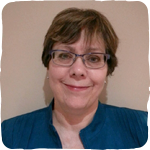 Laurie’s background includes grant writing, sponsorships, fundraising, resource development, media relations, volunteer management and marketing. She recently taught Fundraising & Volunteer Management courses at George Brown College and workshops at Durham College. She is also a graduate of Wilfrid Laurier University, with an Hons BA in Sociology and Psychology.Please contact Laurie to discuss partnership ideasRecommender's Name: Joe SolwayRecommender's Club: BowmanvilleRecommender's email address:  solwayjj@gmail.comSpeaker's Category: Health, Cancer, Illness, Finances Speaker's Topic: Coping financially with life-threatening illness.  Organization: Shine through the Rain    https://shinethroughtherain.ca/Speaker's Category: Health, cancer, illness, financesSpeaker's Topic: coping financially with life-threatening illnessSpeaker Name: Laurie DocimoSpeaker Tel: 905-477-7743Speaker Email: sponsorship@shinethroughtherain.ca